РЕПУБЛИКА СРБИЈА АП ВОЈВОДИНА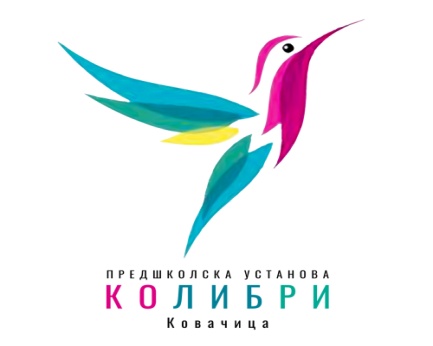 ОПШТИНА КОВАЧИЦАПРЕДШКОЛСКА УСТАНОВА „КОЛИБРИ“        Број: СЛ.Дана: 02.09.2019.           Ц Е Н О В Н И К   У С Л У Г А ПОЛУДНЕВНИ БОРАВАКЦена полудневног боравка					1.941,09Цена полудневног боравка  ППП				1.590,88ЦЕЛОДНЕВНИ БОРАВАКЦена целодневног боравка					3.466,39Цена целодневног боравка ППП				2.773,12ЦЕНА ЈАСЛИЦАЦена јасленог боравка за дете					4.606,80За дане оправданог одсуства – болести  родитељ плаћа услугу у износу од 50% дневне цене услуге по детету.Уплата се врши на рачун број   840-31075845-69Цене важе од 02.09.2019. године.					директор ПУ „Колибри“ Ковачица                  Адријана Бабка